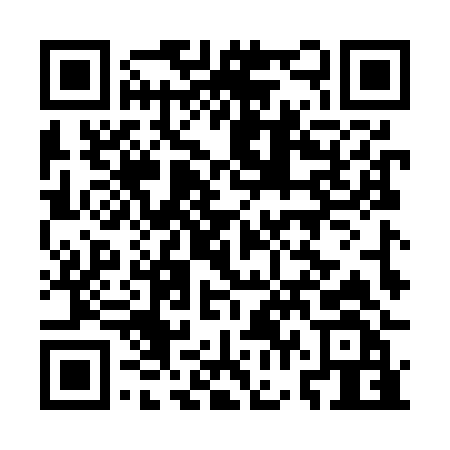 Prayer times for Alt Poorstorf, GermanyWed 1 May 2024 - Fri 31 May 2024High Latitude Method: Angle Based RulePrayer Calculation Method: Muslim World LeagueAsar Calculation Method: ShafiPrayer times provided by https://www.salahtimes.comDateDayFajrSunriseDhuhrAsrMaghribIsha1Wed2:575:361:105:158:4511:162Thu2:565:341:105:168:4711:163Fri2:555:321:105:178:4911:174Sat2:545:301:105:188:5111:185Sun2:535:281:105:188:5211:186Mon2:525:261:105:198:5411:197Tue2:525:241:105:208:5611:208Wed2:515:221:095:218:5811:219Thu2:505:201:095:219:0011:2110Fri2:495:181:095:229:0111:2211Sat2:495:171:095:239:0311:2312Sun2:485:151:095:239:0511:2413Mon2:475:131:095:249:0711:2414Tue2:465:111:095:259:0811:2515Wed2:465:101:095:259:1011:2616Thu2:455:081:095:269:1211:2717Fri2:445:061:095:279:1311:2718Sat2:445:051:095:279:1511:2819Sun2:435:031:105:289:1611:2920Mon2:435:021:105:299:1811:2921Tue2:425:001:105:299:2011:3022Wed2:424:591:105:309:2111:3123Thu2:414:581:105:319:2311:3224Fri2:414:561:105:319:2411:3225Sat2:404:551:105:329:2611:3326Sun2:404:541:105:329:2711:3427Mon2:394:531:105:339:2811:3428Tue2:394:521:105:339:3011:3529Wed2:394:511:105:349:3111:3630Thu2:384:501:115:359:3211:3631Fri2:384:491:115:359:3411:37